Bitte legen Sie Ihrem Antrag eine transparente Ein- und Ausgabenrechnung inklusiv den relevanten Nachweisen bei und senden Sie diese Unterlagen an den Vereinsobmann des Vereins JUMP FHV, Herrn Dr. Martin Hebertinger: martin.hebertinger@fhv.at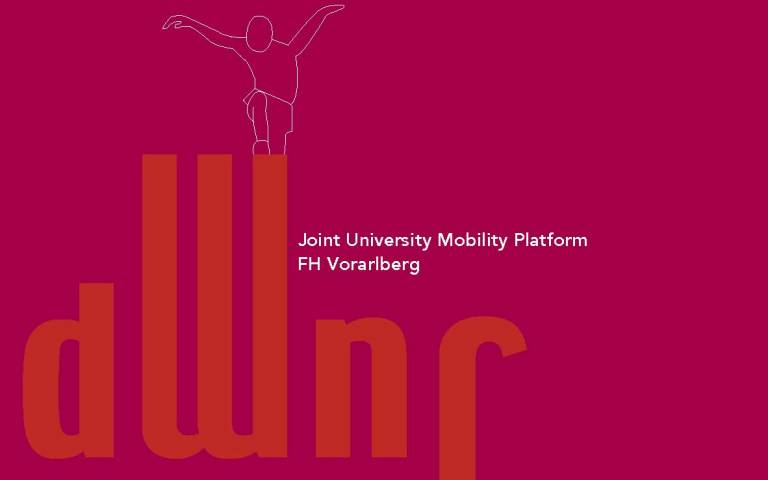 Antrag auf Fördermittel für einen AuslandsstudienaufenthaltVor- und Familienname AntragsstellerInStudentIn im StudiengangName des Studienvorhabens im Ausland
(z.B. Field Trip nach Russland)Email AdresseBankverbindungBitte geben Sie uns kurz bekannt, warum der Verein JUMP FHV aus Ihrer Sicht eine finanzielle Unterstützung für Ihr Auslandsstudienvorhaben gewähren sollte.